Wir bewerben uns um: 			*Bitte stellen Sie in einer Anlage die Fächerkombinationen des MINT-Kollegiums (gerne auch anonymisiert) zusammen.Falls Sie über einen naturwissenschaftlichen oder naturwissenschaftlich-technologischen Ausbildungszweig verfügen, nennen Sie bitte den prozentualen Anteil der Schülerinnen und Schüler in diesem Zweig (bezogen auf die Schülerzahl in den relevanten Jahrgangsstufen):      %Bitte beachten Sie vor Bearbeitung des Fragebogens die Hinweise, die Sie mit dem Fragebogen erhalten haben!MINT-KonzeptBitte stellen Sie das MINT-Konzept (Sek. I und Sek. II) der Schule dar, in dem der herausragende mathematisch-naturwissenschaftliche Schwerpunkt sichtbar wird (u.a. Wettbewerbskultur, Begabungsförderung, inner- und außercurriculare Fördermaßnahmen, Kooperationskonzept). Sofern dies in der Bearbeitung ist, erläutern Sie bitte den Sachstand.Bitte erläutern Sie mögliche Einschränkungen der MINT-Aktivitäten durch vorhandene Rahmenbedingungen (rechtlich, örtlich, Größe der Schule…).Darstellung in der ÖffentlichkeitWie stellen Sie Ihr ausgeprägtes MINT-Profil nach außen und innen dar? Ermöglichen Sie Interessierten den Zugang zu Informationen über die MINT-Aktivitäten der Schule auf Ihrer Homepage? Besteht hierzu ein eigener Bereich auf der Homepage? Gibt es an Ihrer Schule entsprechende Pressearbeit oder evtl. öffentliche Veranstaltungen zu MINT-Themen (z.B. Vorträge, MINT-Projekttage, Nacht der Wissenschaften o.ä.) Wie kommunizieren Sie den MINT-Schwerpunkt der Schule nach innen, also zur Lehrerschaft, den Schülerinnen und Schülern und deren Familien?Medienkonzept der SchuleBeschreiben Sie Ihr Medienkonzept bzw. Ihr Konzept zur digitalen Medienbildung. Gibt es einen fächerübergreifenden Medien- und Methodenlehrplan, ein schulisches Ausstattungskonzept sowie einen entsprechenden Fortbildungsplan?Fächerangebot / Curriculum / AbiturprüfungenGeben Sie bitte an, wie viel Prozent der Schülerinnen und Schüler der vorletzten und letzten Jahrgangsstufe (je nach Bundesland 11/1 und 12/1 oder 12/1 und 13/1) an einem Kurs (ausgenommen Seminare) aus dem MINT-Bereich mit erhöhtem Leistungsniveau bzw. grundlegendem Niveau teilnehmen. In unserem Bundesland wird das Abitur nach 12 Jahren abgelegt. In unserem Bundesland gibt es keine LKs mehr. In unserem Bundesland darf nur ein LK ein MINT-Fach sein. Informatik darf in unserem Bundesland kein LK sein.Sollten Kurse in Kooperation mit einer Nachbarschule durchgeführt werden, geben Sie bitte nur die Anzahl der eigenen Schülerinnen und Schüler an.Skizzieren Sie bitte die bundeslandspezifischen Besonderheiten der Fächerwahl in der Oberstufe (z.B. Wahlmöglichkeiten bei den Kursen, Stundenzahl pro Kurs etc) bzw. geben Sie an, falls Kurse in Kooperation mit Nachbarschulen durchgeführt werden.Wie ermöglichen Sie Ihren Schülerinnen und Schülern in der Oberstufe die Profilbildung (z.B. Seminare, Profilkurse, Seminarkurse…). Benennen und beschreiben Sie diese Maßnahmen kurz und zeigen Sie die zugehörigen Belegungszahlen auf. Stellen Sie diese Angebote in Relation zu den profilbildenden Angeboten außerhalb des MINT-Bereiches dar. Wird dabei die Breite der MINT-Fächer abgedeckt? Bitte nennen Sie dabei auch die Themen der Angebote.Bitte geben Sie im Folgenden an, wie hoch der Anteil der Schülerinnen und Schüler ist, die in den MINT-Fächern eine Abiturprüfung ablegen. Bitte unterscheiden Sie dabei zwischen mündlicher und schriftlicher Prüfung.In manchen Bundesländern gibt es eine sogenannte 5. Prüfungskomponente (verpflichtend oder fakultativ). Beschreiben Sie kurz die Situation in Ihrem Bundesland und beziffern Sie gegebenenfalls den MINT-Anteil. Bitte beschreiben Sie hier auch die länderspezifischen Rahmenbedingungen zur Wahl der Abiturfächer (insbesondere im MINT-Bereich).Werden besondere Lernleistungen im MINT-Bereich als Ersatz einer Prüfungsleistung angefertigt? Bitte nennen Sie die Anzahl und Themen der letzten drei Jahre.Gibt es im Rahmen der Stundentafel besondere Fächerangebote (Lehrplanalternativen), z.B. Astronomie, Biophysik, Profilklassen, Projektkurse etc.? Nennen Sie diese unter Angabe der dazugehörigen Klassenstufe (Sek. I und Sek. II). Wahlkurse oder AGs nennen Sie bitte unter Punkt 6.Bieten Sie Ihren Schülerinnen und Schülern fächerübergreifenden Unterricht, bei dem Sie MINT-Fächer untereinander oder mit anderen Fächern verknüpfen? Wenn ja, bitte benennen und beschreiben Sie dieses Angebot. Beschreiben Sie hier auch die generelle Zusammenarbeit mit anderen Fachbereichen. Wird der MINT-Bereich unterstützt? Gibt es z.B. gemeinsame Projekte? FacharbeitenIst das Anfertigen von Facharbeiten in der Sek. II (G8 ab Kl. 10, G9 ab Kl. 11) verpflichtend?Nennen Sie die Anzahl der Facharbeiten a) gesamt und b) MINT der letzten zwei Schuljahre. a) Anzahl gesamt für die letzten beiden Schuljahre: 	     b) davon Anzahl MINT:					     Gibt es Facharbeiten in Geographie, die eine enge Verknüpfung zu MINT erkennen lassen bzw. inhaltlich einen hohen MINT-Anteil haben, so nennen Sie deren Anzahl hier:Bitte nennen Sie zu 5 b) exemplarisch 15 Titel (5 weitere, wenn Sie oben Arbeiten aus der Geo-graphie angegeben haben) unter Angabe des Fachgebietes/Leitfaches (die Breite der angebotenen MINT-Fächer sollte widergespiegelt werden). Bitte gegebenenfalls mit den Arbeiten erworbene (Fach-) Preise angeben. *Wenn keine Verpflichtung vorliegt, welche Alternativangebote gibt es an Ihrer Schule, um den Schülerinnen und Schülern wissenschaftliches Arbeiten näher zu bringen? Konzepte zur Motivation und Förderung im MINT-Bereich Nennen Sie Konzepte zur Förderung / Ansprache von speziellen Schülergruppen (z. B. Schülerinnen), die über den normalen Unterricht bzw. die Stundentafel hinausgehen. Gibt es Maßnahmen zur Förderung der Spitze (besonders Begabte) und Maßnahmen zur Förderung der Breite (also der eher durchschnittlich begabten oder gar schwächeren Schüler)? Bitte geben Sie Fächer, Anzahl der teilnehmenden Schülerinnen und Schüler / Lehrkräfte und den Zeitraum an. Wird die Maßnahme regelmäßig durchgeführt oder ist diese einmalig gewesen? Beschreiben Sie kurz Ziel, Inhalt und, sofern möglich, das Ergebnis der einzelnen Konzepte / Maßnahmen. (Anmerkung: bedenken Sie bitte, dass die Qualität Ihrer Angebote nur dann angemessen bewertet werden kann, wenn Sie diese hier entsprechend darstellen und beschreiben!) Bitte notieren Sie hier nicht, was nach der Stundentafel ohnehin unterrichtet werden muss, sondern Maßnahmen, die darüber hinausgehen, wie z.B. die JIA, SIA, AGs, Frühstudium, Schüleruni, Tutorien, Kurse zur Wettbewerbsvorbereitung, geteilten Unterricht, gesonderte Aufgaben. Bitte kennzeichnen Sie, ob die Maßnahme im Rahmen des Stundenkontingents / Stundendeputats der Lehrkräfte oder darüber hinaus durchgeführt wird. Wettbewerbe aus dem MINT-BereichWettbewerbe sind auch ein Mittel zur Motivation und Förderung. Nehmen Schülerinnen und Schüler Ihrer Schule an Wettbewerben teil? Bitte geben Sie für 2015/2016 und 2016/17 die Teilnahme an Wettbewerben an sowie die Anzahl der teilnehmenden Schülerinnen und Schüler, auch wenn hierbei keine Preise erzielt werden konnten. Bitte unterscheiden Sie zwischen Wettbewerben, die in mehreren Runden (a) ausgetragen werden und sonstigen (b). Hier sollen auch schulinterne Wettbewerbe aufgeführt werden.a) Wettbewerbe, die in mehreren Runden ausgetragen werdenb) Sonstige Wettbewerbe KooperationenBitte stellen Sie die MINT-Kooperationen dar, sofern diese mehr als einmal stattfinden bzw. als nachhaltige Aktivitäten bezeichnet werden können. Damit meinen wir keine Museumsbesuche, eintägige Werksbesuche, Aktivitäten zur generellen Berufsorientierung oder den Besuch von Infotagen an Universitäten/Hochschulen.Bitte geben Sie Namen des Kooperationspartners, Anzahl der teilnehmenden Schülerinnen und Schüler sowie den Zeitraum des Projekts an. Beschreiben Sie kurz, aber aussagekräftig Ziel, Inhalt und, sofern möglich, Ergebnis der Kooperation. (Anmerkung: bitte bedenken Sie, dass die Qualität der Zusammenarbeit nur dann entsprechend gewürdigt werden kann, wenn Sie diese hier entsprechend beschreiben!) Erläutern Sie in Abschnitt 8 d eine Kooperation ausführlicher.a) Unternehmenb) Universitäten / Hochschulen / Forschungseinrichtungenc) weitere Kooperationspartner / Dritted) Erläutern Sie eine Kooperation ausführlicher in Bezug auf Entwicklung, Durchführung und Wirkung. Wählen Sie das Projekt aus mit dem Ihrer Meinung nach die jeweilige Zielgruppe am besten erreicht wird und/oder die Ergebnisse aussagekräftig und klar sind.Besondere Maßnahmen zur Studien- und Berufsorientierung im MINT-BereichBeschreiben Sie kurz das Konzept, mit dem Sie Ihre Schülerinnen und Schüler auf die Berufs- und Studienwahl im MINT-Bereich vorbereiten, z.B. Berufsmessen, Berufspraktika, Schnuppertage an der Uni, Einbeziehung der Eltern, Ehemalige etc.. Findet eine Reflexion und Dokumentation der Maßnahmen durch die Schülerinnen und Schüler statt? Werden Partner einbezogen? Sind innerhalb der Schule Verantwortliche für den Bereich Studien- und Berufsorientierung definiert? Weitere Aspekte / BesonderheitenGibt es weitere Aspekte, die Sie für Ihre Schule im MINT-Bereich erläutern wollen? Benennen Sie weitere MINT-relevante Themenkreise (z.B. Lehrerengagement, Referendarausbildung / Seminarschule, Elternengagement etc.). Fortbildungen von MINT-LehrkräftenNennen Sie bitte die MINT-relevanten Fortbildungen, die von Mitgliedern des Kollegiums in den letzten beiden Jahren besucht wurden. Haben Lehrkräfte selbst Fortbildungen im MINT-Bereich durchgeführt bzw. veranstaltet?In welchen Bereichen der Schule / des MINT-Profils sehen Sie Potenzial für eine Weiterentwicklung? Gibt es hierfür eine Entwicklungsplanung? Bitte erläutern Sie dies. Welche Erwartungen und Ziele verknüpfen Sie mit Ihrer Bewerbung? Welche Elemente möchten Sie und Ihre Schule bei einer Aufnahme in das nationale Excellence-Schulnetzwerk MINT-EC einbringen?Wie wurde die Entscheidung für eine Bewerbung als MINT-EC-Schule an Ihrer Schule herbeigeführt? Wurden Sie von Dritten bei der Bewerbung unterstützt? Wie sind Sie auf das nationale Excellence-Schulnetzwerk MINT-EC aufmerksam geworden?Bitte benennen Sie hier 1-3 Ansprechpartner für die künftige Zusammenarbeit im Falle einer Aufnahme Ihrer Schule in das nationale Excellence-Schulnetzwerk.Name und Mailadresse:		     Name und Mailadresse:		     Name und Mailadresse:		     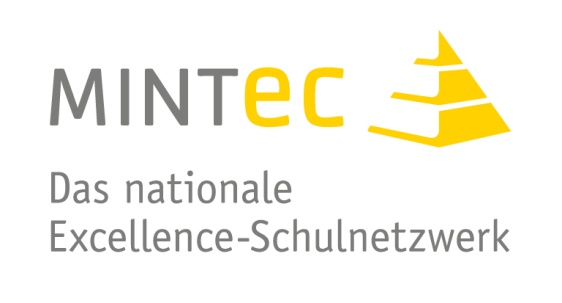 Bewerbungsfragebogen 2017zur Auszeichnung als MINT-EC-Schule®Bewerbungsfragebogen 2017zur Auszeichnung als MINT-EC-Schule®Bewerbungsfragebogen 2017zur Auszeichnung als MINT-EC-Schule®Schule:Straße:PLZ / Ort:Bundesland:Name und Mailadresse der Schulleitung:Name und Mailadresse eines/einer Ansprechpartners/-in:Internetauftritt:Schultyp (Gymnasium etc.)Schwerpunkte/Ausbildungsrichtungen/ProfileAnzahl - der Schülerinnen und Schüler:- der Lehrkräfte:- der MINT-Lehrkräfte*:Datum, OrtUnterschrift und Schulstempel2014/152014/152015/162015/162016/172016/17Schüler/innen insgesamt in der vorletzten / letzten JahrgangsstufeSchüler/innen insgesamt in der vorletzten / letzten JahrgangsstufeSchüler/innen insgesamt in der vorletzten / letzten JahrgangsstufeVorletzteLetzteVorletzteLetzteVorletzteLetzteMathematikgrundlegendes NiveauMathematikgrundlegendes Niveau= 4h     %     %     %     %     %     %Mathematikgrundlegendes NiveauMathematikgrundlegendes Niveau< 4h     %     %     %     %     %     %Mathematikerhöhtes NiveauMathematikerhöhtes Niveau≥ 4h     %     %     %     %     %     %Physik grundlegendes NiveauPhysik grundlegendes Niveau= 4h     %     %     %     %     %     %Physik grundlegendes NiveauPhysik grundlegendes Niveau< 4h     %     %     %     %     %     %Physik erhöhtes NiveauPhysik erhöhtes Niveau≥ 4h     %     %     %     %     %     %Chemie grundlegendes NiveauChemie grundlegendes Niveau= 4h     %     %     %     %     %     %Chemie grundlegendes NiveauChemie grundlegendes Niveau< 4h     %     %     %     %     %     %Chemie erhöhtes NiveauChemie erhöhtes Niveau≥ 4h     %     %     %     %     %     %Biologie grundlegendes NiveauBiologie grundlegendes Niveau= 4h     %     %     %     %     %     %Biologie grundlegendes NiveauBiologie grundlegendes Niveau< 4h     %     %     %     %     %     %Biologie erhöhtes NiveauBiologie erhöhtes Niveau≥ 4h     %     %     %     %     %     %Informatik grundlegendes NiveauInformatik grundlegendes Niveau= 4h     %     %     %     %     %     %Informatik grundlegendes NiveauInformatik grundlegendes Niveau< 4h     %     %     %     %     %     %Informatik erhöhtes NiveauInformatik erhöhtes Niveau≥ 4h     %     %     %     %     %     %Technik grundlegendes NiveauTechnik grundlegendes Niveau= 4h     %     %     %     %     %     %Technik grundlegendes NiveauTechnik grundlegendes Niveau< 4h     %     %     %     %     %     %Technik erhöhtes NiveauTechnik erhöhtes Niveau≥ 4h     %     %     %     %     %     %2014/152015/162016/17Schüler/innen insgesamt in der letzten Jahrgangsstufe Mathematik         mündlich      %      %      %schriftlich      %      %      %Physik                    mündlich      %      %      %schriftlich      %      %      %Chemie                  mündlich      %      %      %schriftlich      %      %      %Biologie                 mündlich      %      %      %schriftlich      %      %      %Informatik            mündlich      %      %      %schriftlich      %      %      %Technik                 mündlich      %      %      %schriftlich      %      %      %Fach/ FächerKlassenstufeAnzahlLehrkräfte / Schüler/innenAnzahl Stunden / wöchentlich / monatlichTitel / Beschreibung: Welche Ziele werden verfolgt, was wird getan, welche Ergebnisse werden erreicht?Innerhalb des Stunden-kontingents2015/20162015/20162015/20162015/20162015/20162016/20172016/20172016/20172016/20172016/2017Sek. ISek. ISek. IISek. IISek. ISek. ISek. II4Sek. II4Fach-bereichName des Wettbewerbs Runde (Ebene)Teil-nehmerPreise Teil-nehmerPreise7Runde (Ebene)6Teil-nehmerPreise7 Teil-nehmerPreise72015/20162015/20162015/20162015/20162016/20172016/20172016/20172016/2017Sek ISek ISek IISek IISek ISek ISek II8Sek II8FachbereichName des Wettbewerbs  TeilnehmerPreise  TeilnehmerPreise10TeilnehmerPreise10TeilnehmerPreise10KooperationspartnerKlassenstufeAnzahl Schüler/innen Anzahl Stunden / wöchentlich / monatlich Beschreibung: Welche Ziele werden verfolgt, was wird getan, welche Ergebnisse werden erreicht? Seit wann besteht die Kooperation?KooperationspartnerKlassenstufeAnzahl Schüler/innenAnzahl Stunden / wöchentlich / monatlich Beschreibung: Welche Ziele werden verfolgt, was wird getan, welche Ergebnisse werden erreicht? Seit wann besteht die Kooperation?KooperationspartnerKlassenstufeAnzahl Schüler/innenAnzahl Stunden / wöchentlich / monatlich Beschreibung: Welche Ziele werden verfolgt, was wird getan, welche Ergebnisse werden erreicht? Seit wann besteht die Kooperation?